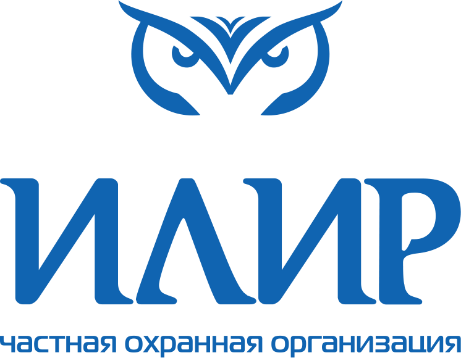 Общество с ограниченной ответственностьюЧастная охранная организацидя «Илир»(ОГРН: 1132468010751)660125, г. Красноярск, ул. 9 Мая, д.10, пом.416660125, г. Красноярск, а/я 27565Тел. 8 (391) 205-11-99www.sibilir.cominfo@sibilir.comИсх. №2175 от 29.05.2019 года«Жалоба по закупке №31907842498»http://zakupki.gov.ru/223/purchase/public/purchase/info/common-info.html?regNumber=31907842498 Заказчик:	Федеральное государственное бюджетное образовательное учреждение высшего образования «Сибирский государственный университет науки и технологий имени академика М.Ф.Решетнева»  (СибГУ им. М.Ф.Решетнева)Юридический адрес: 660037, Красноярский край, г. Красноярск, проспект имени газеты «Красноярский рабочий», 31.Почтовый адрес Заказчика: 660037, Красноярский край, г. Красноярск, проспект имени газеты «Красноярский рабочий», 31.Адрес электронной почты Заказчика: OGZ@sibsau.ru Номер контактного телефона: (391) 291-91-99Контактное лицо: Тазутдинова Евгения ВикторовнаЗаказчиком были совершены действия по закупке охранных услуг по централизованной охране, реагированию на срабатывание тревожной сигнализации, обеспечению работоспособности технических средств, физической охране путем выставления стационарных постов на объекты СибГУ им. М.Ф. Решетнева в порядке 223-ФЗ в форме открытого конкурса в электронном виде.ООО ЧОО «Илир» приняло участие в данной закупке путем подачи соответствующей заявки в соответствии с требованиями конкурсной документации.Протоколом рассмотрения первых частей заявок от 27.05.2019 года, опубликованным 29.05.2019 года, заявка ООО ЧОО «Илир» была признана соответствующей конкурсной документации.Протоколом рассмотрения вторых частей заявок от 27.05.2019 года, опубликованным 29.05.2019 года, заявка ООО ЧОО «Илир» была признана не соответствующей конкурсной документации. В качестве правового основания было указано, что ООО ЧОО «Илир» не был в составе заявки предоставлен документ, подтверждающий перечисление денежных средств в качестве обеспечения заявки, а также отсутствуют денежные средства в качестве обеспечения заявки на счета Заказчика.По указанной причине конкурс был признан Заказчиком не состоявшимся, так как только одна заявка была признана соответствующей требованиям конкурсной документации.ООО ЧОО «Илир» считает действия Заказчика по отклонению второй части заявки общества незаконными, в силу следующего: В соответствии с извещением о проведении конкурса было определено, что обеспечение заявки на участие в закупке может предоставляться участником закупки путем внесения денежных средств на счет, указанный в документации о закупке, или предоставления безотзывной банковской гарантии. Выбор способа обеспечения заявки на участие в закупке осуществляется участником закупки.ООО ЧОО «Илир» в качестве способа обеспечения заявки было избрано предоставление банковской гарантии (см. Приложение №9).В соответствии с пунктом 3.2 конкурсной документации ценовое предложение Участник закупки заполняет с использованием программно-аппаратных средств электронной торговой площадки.В качестве торговой площадки Заказчиком была избрана единая электронная торговая площадка, находящаяся по адресу https://com.roseltorg.ru.С целью подачи участником ценового предложения функционал данной площадки содержит отдельную вкладку, в которой участник указывает свое ценовое предложение, выбирает вид обеспечения, на случай выбора в качестве способа обеспечения – банковской гарантии, в обязательном порядке заполняет наименование гаранта и сумму банковской гарантии, после чего ниже в отдельное поле функционала подгружает скан-копию банковской гарантии. ООО ЧОО «Илир» указанная вкладка заявки была полностью заполнена с прикреплением файла банковской гарантии (см. Приложение №8, №9).  Таким образом ООО ЧОО «Илир» полностью выполнило требование конкурсной документации и предоставила в составе заявки обеспечение заявки в форме банковской гарантии, в связи с чем заявка общества заказчиком была отклонена не обоснованно! В телефонном разговоре Заказчик заявил о том, что банковская гарантия участником должна была быть прикреплена не в данной вкладке согласно интуитивного функционала площадки, а во второй вкладке заявки в разделе «Прочие документы», так как Заказчик якобы не видит на стадии рассмотрения вторых частей заявок сведения о том, что в третьей вкладе участником была прикреплена банковская гарантия.ООО ЧОО «Илир» данную позицию Заказчика считает не соответствующей действительности, так как администратор площадки в телефонном режиме данное обстоятельство опроверг, а конкурс в соответствии с разделом 9 документации не являлся многоэтапным, в связи с чем Заказчик очевидно сразу же получил доступ ко всем документам всех участников конкурса.Кроме того, представитель заказчика в телефонном режиме подтвердил факт наличия банковской гарантии в составе заявки ООО ЧОО «Илир» 27.05.2019 года, а сами протоколы рассмотрения заявок на электронной площадке были опубликованы только 29.05.2019 года. В связи с изложенным, Заказчик, будучи осведомленным о наличии банковской гарантии в составе заявки ООО ЧОО «Илир» уже 27.05.2019 года,  должен был и имел возможность внести уточнения в протокол подведения итого, который был опубликован на электронной площадке только 29.05.2019 года. На основании вышеизложенного,  ПРОШУ:Приостановить заключения контракта по закупке №31907842498.Признать действия заказчика незаконными.Выдать предписание заказчику об устранении допущенных нарушений.ПриложениеИзвещение и документацияПротокол рассмотрения первых частей заявокПротокол рассмотрения вторых частей заявок1.1 Скриншот заявки Илир1.2 Скриншот заявки Илир2.1 Скриншот заявки Илир2.2 Скриншот заявки Илир3.1 Скриншот заявки ИлирБанковская гарантия ИлирДоверенность представителя.Представитель по доверенности                                                   Е. С. МальчиковПодписано ЭЦП.